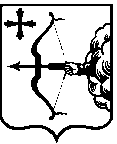 Проект _________ЗАКОНКИРОВСКОЙ ОБЛАСТИО внесении изменений в Закон Кировской области«О добровольной пожарной охране в Кировской области»Принят Законодательным Собранием Кировской области Статья 1Внести в Закон Кировской области от 03.10.2011 № 68-ЗО «О добровольной пожарной охране в Кировской области» (Сборник основных нормативных правовых актов органов государственной власти Кировской области, 2011, № 6 (138), часть 1, ст. 4774; 2016, № 2 (164), ст. 5916) следующие изменения:1) в статье 4:а) пункт 2 после слов «к участию» дополнить словами «в профилактике и»;б) в пункте 3 слово «территориальных» исключить;в) пункт 4 после слов «добровольных пожарных» дополнить словами  «, работников добровольной пожарной охраны»;г) пункт 6 после слов «добровольных пожарных» дополнить словами  «, работников добровольной пожарной охраны»;д) в пункте 7 слова «и добровольными пожарными» заменить словами «, добровольными пожарными и работниками добровольной пожарной охраны»;е) пункт 9 после слов «добровольных пожарных» дополнить словами «и работников добровольной пожарной охраны»;2) в статье 5:а) наименование статьи после слов «добровольных пожарных» дополнить словами «, работников добровольной пожарной охраны»;б) после слов «интересов добровольных пожарных» и «защиты добровольных пожарных» дополнить словами «, работников добровольной пожарной охраны».Статья 2Настоящий Закон вступает в силу со дня его официального опубликования.Врио Губернатора Кировской области	И.В. Васильевг. Киров «      » ________ 2017 года   № ___________ПЕРЕЧЕНЬзаконов Кировской области, подлежащих признанию утратившими силу, приостановлению, изменению или принятию в связи с принятием Закона Кировской области «О внесении изменений в Закон Кировской области «О добровольной пожарной охране в Кировской области»Принятие Закона области «О внесении изменений в Закон Кировской области «О добровольной пожарной охране в Кировской области» не повлечет изменения законодательства Кировской области, признания утратившими силу, приостановления или принятия новых законов области и (или) нормативных правовых актов. Начальник управлениязащиты населения и территорийадминистрации ПравительстваКировской области		     В.В. ФеофановПОЯСНИТЕЛЬНАЯ ЗАПИСКАк проекту закона Кировской области «О внесении изменений в Закон Кировской области «О добровольной пожарной охране в Кировской области»Федеральным законом от 22.02.2017 № 21-ФЗ «О внесении изменений в Федеральный закон «О добровольной пожарной охране» внесены изменения в  Федеральный закон от 06.05.2011 № 100-ФЗ «О добровольной пожарной охране» (далее − Федеральный закон).Проект закона Кировской области «О внесении изменений в Закон Кировской области «О добровольной пожарной охране в Кировской области» (далее – проект закона) разработан в целях приведения Закона Кировской области от 03.10.2011 № 68-ЗО «О добровольной пожарной охране в Кировской области» в соответствие с Федеральным законом.Принятие проекта закона не потребует дополнительных денежных средств из областного бюджета.Начальник управлениязащиты населения и территорийадминистрации ПравительстваКировской области		     В.В. ФеофановЛИСТ СОГЛАСОВАНИЯк проекту закона Кировской области «О внесении изменений в Закон Кировской области «О добровольной пожарной охране в Кировской области»И.о. заместителя ПредседателяПравительства областиК.В. МищенкоИ.о. заместителя ПредседателяПравительства области,министра внутренней и информационной политикиКировской областиВ.А. БекетовЗаместитель руководителя администрации Правительства Кировской областиВ.В. ГромоздовИ.о. министра финансовКировской областиЛ.А. МаковееваЗаместитель министра, начальникгосударственно-правовогоуправления министерства юстицииКировской областиС.В. ГодловскийНачальник управления защиты населения и территорийадминистрации ПравительстваКировской областиВ.В. Феофанов